Summary report from the 23 September 2020 TSAG RG-SC meeting to the TSAG plenary:The TSAG Rapporteur Group on “Strengthening Collaboration” met during one session, and is pleased to bring the following conclusions to the attention of the TSAG plenary:TSAG to approve the revised WSC Terms of Reference in TD895-R1
During RG-SC correspondence on the WSC ToR, TSB noticed that the attachment in TD895 was an older revision of the WSC ToRs. TD895-R1 is the current draft revised terms of reference for approval. There were no objections during correspondence.TSAG to take into consideration the outcome of the discussion within RG-SC on the proposal of ITU joining the oneM2M partnership. In particular, the Rapporteur Group did not identify any issues or any conflicts of ITU joining oneM2M as a partner with the ITU-T A-series Recommendations and WTSA Resolutions as in the remit of RG-SC. Other issues brought to the attention of RG-SC were deemed not in scope of RG-SC.The meeting concluded to advise the TSAG plenary on its findings and outcome of the discussion, and to see if TSAG could give any advisory on the issue to SG20 and to the TSB Director; of if the matter should be handled at some higher-level entity in ITU.TSAG (depending on progress made at the plenary) to authorize RG-SC to organize at least one interim e-meeting on 26 October 2020 at 15:00 hours CET until the TSAG meeting in January 2021 on the following subjects:oneM2M PartnershipInter-Sector Coordination, and Living List.Additional meetings will be scheduled if needed.TSAG to note:RG-SC meeting report in TD779.RG-SC will meet during the 7th TSAG meeting in 2021.1	Opening remarksThe report contained herein covers the TSAG Rapporteur group meeting on “Strengthening Collaboration” during 23 September 2020, 12:30 - 14:00 hours CEST.The Rapporteur of RG-SC, Mr Glenn Parsons (Ericsson Canada), chaired the e-meeting with the assistance of Mr Martin Euchner, TSB Advisor. Mr Steve Trowbridge was on standby as a backup to chair the meeting in case Mr Parsons could not chair for technical reasons.Mr Parsons opened the meeting on 23 September 2020 at 12:30 hours CEST, and welcomed the participants.The meeting adopted the agenda as contained in TD778.Due to lack of time during the meeting, agenda item 4 on Inter-Sector coordination, and agenda item 6 on the Living List were all deferred to a future RG-SC interim e-meeting.The meeting logistics were noted. Facilities for remote participation, captioning and live interpretation were provided.TSAG contributions and TSAG TDs are available on the TSAG website: http://www.itu.int/go/tsag.2	External relations2.1	IEC/ISO/ITU World Standards Cooperation (WSC)2.1.1	Mr Bilel Jamoussi, TSB, presented in TD819 the report of the 19th meeting of the IEC/ISO/ITU World Standards Cooperation (WSC), 21 February 2020, Geneva.2.1.2	The meeting took note of the report.2.1.3	Mr Bilel Jamoussi, TSB, presented in TD895, revised goals and terms of reference for the IEC/ISO/ITU World Standards Cooperation (WSC).2.1.4	It was clarified that the red and blue coloured text reflects the proposed modifications, with red text being the most recently modified by the WSC CEOs from ISO, IEC and ITU-T during their meeting in August 2020.
IEC had already approved the revised WSC terms of reference, while ISO Council approved the revised ToR in a virtual meeting this week and are being distributed to Council for a one-week ballot via correspondence. A further substantial modification of the text would result in having to restart the process in all three SDOs.
The meeting understood that the proposal was jointly developed by IEC, ISO, and ITU-T with support from their secretariats. The proposal already reflects compromises, in the sense that if duplication cannot be fully avoided, then the understanding is to tolerate some duplication at least.
The TSB Director explained that the objective of WSC is to facilitate coordination and collaboration while still competing, and such is in the spirit of avoiding duplication.2.1.5	Germany and United Kingdom found the text in TD895 fully acceptable.2.1.6	Saudi Arabia proposed to change “avoid duplication” to “mitigate duplication”; otherwise the text was deemed agreeable.2.1.7	Russian Federation expressed concerns and found the text contradictory. Resolution 7 (rev, Hammamet, 2016) does not mention existing duplication while TD819 so states. Russian Federation proposed wording “...foster coordination and collaboration in order to enhance the effectiveness of the work”.2.1.8	United Arab Emirates proposed to modify “avoid overlap” with “...minimize overlap, to the extent possible, in the work between the different SDOs.”.2.1.9	The meeting took into account the concerns and objections raised by several member states, and agreed to resolve the issue off-line on the RG-SC mailing list, and submit the results to the TSAG closing plenary for consideration.2.1.10	After the meeting ended, TSB noticed that the attachment in TD895 was an older revision of the WSC ToRs. Therefore TD895-R1 was posted, which holds the accurate draft revised terms of reference for approval. In addition, TD912 was posted, which provides material for the revision history of the revised WSC terms of reference. TSB sent a message to the RG-SC mailing list to clarify the situation. As there were no objections, this was forwarded to TSAG for approval.2.2	IEC SMB/ISO TMB/ITU-T TSAG Standardization Programme Coordination Group (SPCG)2.2.1	Mr Martin Euchner, TSB, presented in TD817 the report on progress made by the IEC SMB/ISO TMB/ITU-T TSAG Standardization Programme Coordination Group (SPCG) since the last TSAG meeting.2.2.2	The meeting took note of this report, and thanked Mr Yoichi Maeda for his excellent support for the SPCG. The meeting welcomed the new reconstituted ITU-T delegation from TSAG to SPCG.2.3	ISO/IEC JTC 12.3.1	Mr Shigeru Miyake, ITU-T Liaison Officer to JTC 1, presented in TD814 the report of the ISO/IEC JTC 1 Plenary, (Virtual, 23-25 June 2020). This document gathers items discussed and decided in the last JTC 1 meeting which are relevant to TSAG and proposes actions for TSAG when appropriate.2.3.2	The meeting accepted the proposed actions and took note of the actions for TSAG, for ITU-T study groups, and for ITU-T Focus Groups, and to follow-up as appropriate, on the ISO/IEC JTC 1 resolutions for:Resolution 1 – Establishment of JTC 1/WG 14 on Quantum Computing: TSAG to note the continuation of this activity in the new working group, and Study Groups and Focus Group which deal with quantum information technology such as SG13, SG17 and FG-QIT4N to consider liaison relationship with this Working Group.Resolution 2 - Assignment of work on Data Usage to JTC 1/SC 32: TSAG to note the continuation of this activity in the new working group, and Study Groups which deal with data usage such as SG13, SG17 and SG20 to consider liaison relationship with this Working Group.Resolution 3 - Establishment of a JTC 1 Advisory Group on SD 19, Meetings: TSAG to note.Resolution 4 – Revised Scope of JTC 1/SC 25, Interconnection of information technology equipment: TSAG to note the revised scope of ISO/IEC JTC 1/SC 25, and Study Groups to consider liaison relationship with ISO/IEC JTC 1/SC 25.Resolution 5 – Future JTC 1 Plenary Meetings: TSAG to note.2.3.3	Mr Miyake reported that ITU-T has not received a liaison response from ISO/IEC JTC1/AG3; and the issue will be monitored further.2.4	Collaboration with ETSI, usage of ITU-T A.5, ITU-T A.252.4.1	Mr Heung-Youl Youm, ITU-T SG17 Chairman, presented TD833 “LS on action plan for TTCN-3 [from ITU-T SG17]”.2.4.2	SG15 utilizes the ITU-T A.5 method for making normative references to the set of MEF Ethernet service definition works, and recommended to examine the recently consented Recommendation ITU-T G.8011 in SG15-TD629-R1.2.4.3	The issue if a study group can start a new work upon a proposal contained in a liaison statement, was not deemed in scope of RG-SC, but should be addressed within RG-WM.2.4.4	The meeting concluded that the ITU-T A.5 method for making normative references is the preferred approach, leaving it to the discretion of the study groups, how to apply ITU-T A.5 to their specific case. The SG17 and SG15 noted Recommendations being two examples.2.5	oneM2M2.5.1	Mr Nasser Saleh Al Marzouqi, Chairman ITU-T SG20, presented TD882 “LS on Collaboration between ITU and oneM2M [from ITU-T SG20]”, which contains information on the collaboration between ITU-T Study Group 20 and oneM2M including the proposal of ITU signing a Partnership Agreement to further its synergies with oneM2M.2.5.2	Ms Cristina Bueti, TSB, presented TD893 “Q&A on oneM2M”, which contains background information on oneM2M and a series of questions and answers on oneM2M and its working methods. It also contains a list of questions that were raised during the ad-hoc session that took place on 13 July 2020 during the last ITU-T Study Group 20 meeting. Mr Antoine Dore, from ITU Legal, provided additional clarifications noting that oneM2M is not a legal entity, that there are no IPR issues and no obstacles to ITU joining as a partner.2.5.3	Mr Evgeny Tonkikh, Russian Federation, presented C152 “Further discussion on ITU-T and oneM2M cooperation and partnership”, which provides the Russian view on open issues of the proposed partnership between ITU-T and oneM2M as well as a possible way forward. C152 raised new questions for which no answers had been provided yet; expressed concerns and saw difficulties, disagreed with views of ITU Legal, proposed to consider the partnership at Council or at the Plenipotentiary Conference, and proposed to have a Memorandum of Understanding between ITU and oneM2M instead of ITU joining the partnership.2.5.4	United Kingdom agreed with the points raised in C152 and did not support the current in-place cooperation agreement between SG20 and oneM2M. Other views by SG20 found that cooperation useful and productive, and the Russian Federation did not see a need to deepen that cooperation.2.5.5	The meeting could not finish the discussion on oneM2M due to lack of time.2.5.6	The Rapporteur Group did not identify any issues, or any conflicts for ITU-T joining oneM2M partnership with the ITU-T A-series Recommendations and WTSA Resolutions as in the remit of RG-SC. For example, ITU-T A.25 would still apply. Other issues, that were brought to the attention of RG-SC, were deemed not in scope of RG-SC.2.5.7	The meeting concluded to advise the TSAG plenary on its findings and outcome of the discussion, and to see if TSAG could give any advisory on the issue to SG20 and to the TSB Director; of if the matter should be handled at some higher-level entity in ITU.2.6	Collaboration on ITS Communication Standards (CITS)2.6.1	Mr Stefano Polidori, TSB, presented in TD809 the report on Collaboration on ITS Communication Standards and ITS-related activities.2.6.2	CITS was commended as an excellent model for collaboration among ITU and equal SDOs. At present, two ITU-T Focus Groups - Focus Group on AI for autonomous and assisted driving (FG-AI4AD), and Focus Group on Vehicular Multimedia (FG-VM) - are actively involved within CITS. CITS started with five SDOs on board in 2005, and many more are now involved, while the expanded scope of CITS has also kept pace with the technological developments since then.2.6.3	The meeting took note of TD809 and thanked Mr Polidori for the excellent CITS report.3	Outgoing liaison statementsNone.4	Work programmeRG-SC does not have any active work items; see Appendix.5	Future meetings, interim RG-SC e-meetingsRG-SC plans to meet during the 7th TSAG meeting in 2021.Depending on how the discussions will proceed at the TSAG plenary, RG-SC may need to organize up to three interim e-meetings until the TSAG meeting in January 2021 on the following subjects:WSC revised terms of reference;oneM2M PartnershipInter-Sector Coordination, and Living List.At least one e-meeting is proposed, additional meetings will be scheduled if needed:26 October 2020 at 15:00 hours CET.6	Any other business (AOB)None.7	Closure of the meetingThe Rapporteur thanked all participants for their attendance in this meeting, the contributors for their contributions, and TSB for its support, the interpreters, and the captioner.The meeting was closed around 14:06 hours CEST.Appendix – Work items of TSAG-RG-SCNote – (*) - Text for TAP approval in accordance with WTSA-16 Resolution 1, Section 9.______________________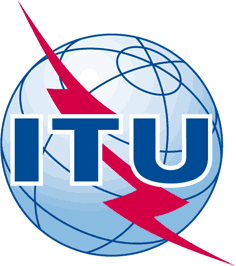 INTERNATIONAL TELECOMMUNICATION UNIONTELECOMMUNICATION
STANDARDIZATION SECTORSTUDY PERIOD 2017-2020INTERNATIONAL TELECOMMUNICATION UNIONTELECOMMUNICATION
STANDARDIZATION SECTORSTUDY PERIOD 2017-2020INTERNATIONAL TELECOMMUNICATION UNIONTELECOMMUNICATION
STANDARDIZATION SECTORSTUDY PERIOD 2017-2020TSAG-TD779TSAG-TD779INTERNATIONAL TELECOMMUNICATION UNIONTELECOMMUNICATION
STANDARDIZATION SECTORSTUDY PERIOD 2017-2020INTERNATIONAL TELECOMMUNICATION UNIONTELECOMMUNICATION
STANDARDIZATION SECTORSTUDY PERIOD 2017-2020INTERNATIONAL TELECOMMUNICATION UNIONTELECOMMUNICATION
STANDARDIZATION SECTORSTUDY PERIOD 2017-2020TSAGTSAGINTERNATIONAL TELECOMMUNICATION UNIONTELECOMMUNICATION
STANDARDIZATION SECTORSTUDY PERIOD 2017-2020INTERNATIONAL TELECOMMUNICATION UNIONTELECOMMUNICATION
STANDARDIZATION SECTORSTUDY PERIOD 2017-2020INTERNATIONAL TELECOMMUNICATION UNIONTELECOMMUNICATION
STANDARDIZATION SECTORSTUDY PERIOD 2017-2020Original: EnglishOriginal: EnglishQuestion(s):Question(s):Question(s):N/AE-Meeting, 21-25 September 2020E-Meeting, 21-25 September 2020TDTDTDTDTDTDSource:Source:Source:Rapporteur, TSAG Rapporteur Group “Strengthening Collaboration”Rapporteur, TSAG Rapporteur Group “Strengthening Collaboration”Rapporteur, TSAG Rapporteur Group “Strengthening Collaboration”Title:Title:Title:Draft report TSAG Rapporteur Group “Strengthening Collaboration” meeting, 23 September 2020Draft report TSAG Rapporteur Group “Strengthening Collaboration” meeting, 23 September 2020Draft report TSAG Rapporteur Group “Strengthening Collaboration” meeting, 23 September 2020Purpose:Purpose:Purpose:DiscussionDiscussionDiscussionContact:Contact:Glenn Parsons
Rapporteur TSAG RG-SCGlenn Parsons
Rapporteur TSAG RG-SCGlenn Parsons
Rapporteur TSAG RG-SCTel:	+1 613 963 8141
E-mail: glenn.parsons@ericsson.comKeywords:RG-SC draft meeting report;Abstract:This TD holds the draft report of the RG-SC meeting.Work itemNew/ RevisedTitleEditorLatest draft inTimingNone.